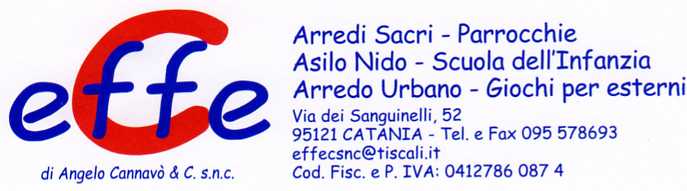 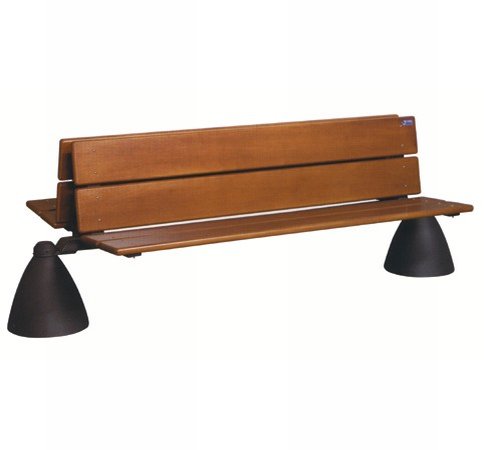 Descrizione:Panca Polis, formata da 2 supporti in ghisa di formatronco conica, seduta e schienale realizzate con barredi legno iroko, Ingombro totale 252ex52x84cm(altezza seduta 49 cm).Categoria : PancheCodice: EP02046